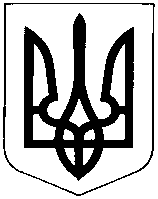 УкраїнаХМЕЛЬНИЦЬКА ОБЛАСТЬНОВОУШИЦЬКА СЕЛИЩНА РАДАНОВОУШИЦЬКОЇ СЕЛИЩНОЇ ОБ'ЄДНАННОЇ ТЕРИТОРІАЛЬНОЇ ГРОМАДИР І Ш Е Н Н Я  Позачергової сесії селищної ради VII скликаннявід  14 вересня 2018 року №1 смт. Нова УшицяПро припинення шляхом ліквідації Комунального закладу «Малостружківськазагальноосвітня школа І-ІІ ступенів» Новоушицької селищної ради Хмельницької області      Керуючись керуючись ст.ст.10, 25, п.30 ч.1 ст.26, ст.ст.59, 60 Закону України «Про місцеве самоврядування в Україні» від 21.05.1997 року №280/97-ВР (із змінами та доповненнями), ст.ст.104, 105,110, 111 Цивільного кодексу України, з метою забезпечення підвищення якості освіти, економічної ефективності функціонування навчальних закладів району, проведення освітньої мережі у відповідність до вимог законодавства, враховуючи відсутність у Комунальному закладі «Малостружківська загальноосвітня школа І-ІІ ступенів» Новоушицької селищної ради Хмельницької області на 2017/2018 навчальний рік контингенту учнів, селищна рада                                                                                ВИРІШИЛА:Припинити шляхом ліквідації Комунальний заклад «Малостружківська загальноосвітня школа І-ІІ ступенів» Новоушицької селищної ради Хмельницької області, ідентифікаційний код юридичної особи – 26496004, місцезнаходження юридичної особи: 32633, Хмельницька обл., Новоушицький район, село Мала Стружка, вулиця Центральна, будинок 2Створити ліквідаційну комісію по припиненню шляхом ліквідації юридичної особи, а саме Комунальний заклад «Малостружківська загальноосвітня школа І-ІІ ступенів» Новоушицької селищної ради Хмельницької області, в складі:Голова комісії:Каплунська Олена Вікторівна – уповноважена особа з реорганізації - директор Комунального закладу «Малостружківська загальноосвітня школа І-ІІ ступенів» Новоушицької селищної ради Хмельницької області, ідентифікаційний код 2674402567 місце проживання — с. Любомирівка провул. Зелений,6 Новоушицького району;Члени комісії:Шевчук Олена Володимирівна, номер облікової картки платника податків — 2675501266, місце проживання — смт.НоваУшиця, Новоушицького району Хмельницької області, вул. Миру, 2а;            Чорний Григорій Олексійович, номер облікової картки платника податків — 2407411499, місце проживання — смт.НоваУшиця, Новоушицького району Хмельницької області, вул. Гагаріна, 44/12;Мельник Ліонелла Олександрівна, номер облікової картки платника податків — 2611502721, місце проживання — смт.НоваУшиця, Новоушицького району Хмельницької області, вул. Гагаріна, 38 к.6;3. Делегувати повноваження голові ліквідаційної комісії Каплунській О.В. щодо здійснення заходів, які пов’язані з припиненням шляхом ліквідації юридичної особи Комунальний заклад «Малостружківська загальноосвітня школа І-ІІ ступенів» Новоушицької селищної ради Хмельницької області, а саме:3.1. Протягом трьох робочих днів з дати прийняття цього рішення письмово повідомити орган, що здійснює державну реєстрацію про прийняте рішення щодо припинення шляхом ліквідації Комунальний заклад «Малостружківська загальноосвітня школа І-ІІ ступенів» Новоушицької селищної ради Хмельницької області;       			4. Встановити, що  строк заявлення кредиторами своїх вимог до юридичної особи -  Комунальний заклад «Малостружківська загальноосвітня школа І-ІІ ступенів», що припиняється шляхом ліквідації становить 2 місяці з дня оприлюднення повідомлення про рішення щодо припинення юридичної особи.                   5. Зобов’язати ліквідаційну комісію з дати внесення до Єдиного державного реєстру юридичних осіб, запису про рішення щодо ліквідації юридичної особи - Комунальний заклад «Малостружківська загальноосвітня школа І-ІІ ступенів», вжити всіх необхідних заходів щодо стягнення дебіторської заборгованості юридичної особи, що ліквідується, та письмово повідомити кожного з боржників про припинення юридичної особи в установлені Цивільним кодексом України строки.                     6.. Зобов’язати ліквідаційну комісію повідомити Новоушицьку селищну раду про її участь в інших юридичних особах та/або надати відомості про створені нею господарські товариства, дочірні підприємства.              7. Ліквідаційній комісії під час проведення заходів щодо ліквідації юридичної особи  -  Комунальний заклад «Малостружківська загальноосвітня школа І-ІІ ступенів» до завершення строку пред'явлення вимог кредиторів, закрити рахунки, відкриті у фінансових установах, крім рахунка, який використовується для розрахунків з кредиторами під час ліквідації юридичної особи - Комунальний заклад «Малостружківська загальноосвітня школа І-ІІ ступенів».                     8.Ліквідаційній комісії вжити заходів щодо інвентаризації майна юридичної особи - Комунальний заклад «Малостружківська загальноосвітня школа І-ІІ ступенів», що припиняється шляхом ліквідації, а також майна її філій та представництв, дочірніх підприємств, господарських товариств, а також майна, що підтверджує її корпоративні права в інших юридичних особах, виявити та вжити заходів щодо повернення майна, яке перебуває у третіх осіб.              У випадках, установлених законом, ліквідаційній комісії забезпечити проведення незалежної оцінки майна юридичної особи -  Комунальний заклад «Малостружківська загальноосвітня школа І-ІІ ступенів», що припиняється шляхом ліквідації.               9. Ліквідаційній комісії вжити заходів щодо закриття у разі наявності відокремлених підрозділів юридичної особи (філій, представництв) та відповідно до законодавства про працю здійснити звільнення працівників юридичної особи - Комунальний заклад «Малостружківська загальноосвітня школа І-ІІ ступенів», що припиняється шляхом ліквідації.               10.Ліквідаційній комісії у разі наявності ліцензій, документів дозвільного характеру та інших документів, а також печаток та штампів, які підлягають поверненню органам державної влади, органам місцевого самоврядування, - повернути їх.11. Ліквідаційній комісії для проведення перевірок та визначення наявності або відсутності заборгованості із сплати податків, зборів, єдиного внеску на загальнообов'язкове державне соціальне страхування, страхових коштів до Пенсійного фонду України, фондів соціального страхування  забезпечити своєчасне надання органам доходів і зборів та Пенсійного фонду України, фондів соціального страхування документів юридичної особи - Комунальний заклад «Малостружківська загальноосвітня школа І-ІІ ступенів», у тому числі первинних документів, регістрів бухгалтерського та податкового обліку  Ліквідаційній комісії до моменту затвердження ліквідаційного балансу скласти та подати органам доходів і зборів, Пенсійного фонду України та фондів соціального страхування звітність за останній звітний період.12.Ліквідаційній комісії після закінчення строку для пред'явлення вимог кредиторами скласти проміжний ліквідаційний баланс, що включає відомості про склад майна юридичної особи - Комунальний заклад «Малостружківська загальноосвітня школа І-ІІ ступенів» що ліквідується, перелік пред'явлених кредиторами вимог,  результат їх розгляду та подати його (проміжний ліквідаційний баланс) до сесії Новоушицької селищної ради на затвердження.13.У разі пред’явлення вимог кредиторами, виплата грошових сум кредиторам юридичної особи - Комунальний заклад «Малостружківська загальноосвітня школа І-ІІ ступенів», що ліквідується, у тому числі за податками, зборами, єдиним внеском на загальнообов'язкове державне соціальне страхування та іншими коштами, що належить сплатити до державного або місцевого бюджету, Пенсійного фонду України, фондів соціального страхування, провадиться у порядку черговості, встановленому статтею 112 Цивільного кодексу України.У разі недостатності в юридичної особи - Комунальний заклад «Малостружківська загальноосвітня школа І-ІІ ступенів», коштів для задоволення вимог кредиторів ліквідаційна комісія організовує реалізацію майна юридичної особи.14.Ліквідаційній комісії до затвердження ліквідаційного балансу скласти та подати органам доходів і зборів, Пенсійного фонду України та фондів соціального страхування звітність за останній звітний період.15.Ліквідаційній комісії після завершення розрахунків з кредиторами (у разі наявності) скласти ліквідаційний баланс, забезпечити його затвердження сесією Новоушицької селищної ради та подати органам доходів і зборів.16.Майно юридичної особи - Комунальний заклад «Малостружківська загальноосвітня школа І-ІІ ступенів», що залишилося після задоволення вимог кредиторів (у разі наявності) у тому числі за податками, зборами, єдиним внеском на загальнообов'язкове державне соціальне страхування та іншими коштами, що належить сплатити до державного або місцевого бюджету, Пенсійного фонду України, фондів соціального страхування, передати на баланс Відділу освіти молоді та спорту Новоушицької селищної ради.17.Ліквідаційній комісії документи, що підлягають обов'язковому зберіганню, передати в установленому законодавством порядку відповідним архівним установам.18.Ліквідаційній комісії забезпечити подання державному реєстраторові документів, передбачених Законом України «Про державну реєстрацію юридичних осіб, фізичних осіб - підприємців та громадських формувань» від 15.05.2003 року №755-IV (із змінами та доповненнями) для проведення державної реєстрації припинення юридичної особи - Комунальний заклад «Малостружківська загальноосвітня школа І-ІІ ступенів» в установлений законом строк.19.Уповноважити члена ліквідаційної комісії Комунальний заклад «Малостружківська загальноосвітня школа І-ІІ ступенів» Шевчук Олену Володимирівну права другого підпису на банківських,  казначейських та фінансових документах. 20.Відповідальним за виконання даного рішення є  голова ліквідаційної комісії Комунальний заклад «Малостружківська загальноосвітня школа І-ІІ ступенів»–Каплунська Олена Вікторівна21.Начальнику загального відділу Новоушицької селищної ради з дотриманням вимог Закону України «Про доступ до публічної інформації» не пізніше п’яти робочих днів з дня прийняття цього рішення оприлюднити його на офіційному  веб-сайті Новоушицької селищної ради. 24. Контроль за виконанням рішення  покласти на постійні комісії селищної ради з питань планування, фінансів, бюджету та соціально-економічного розвитку (голова комісії Олійник Т.В.) та з питань освіти, культури, охорони здоров’я, молоді, фізкультури і спорту та соціального захисту населення (голова комісії Григораш А.І.), з питань будівництва, житлово-комунального господарства, природокористування та екології (голова комісії  Цимбалюк О.Ф.).            Селищний голова 	О.Московчук